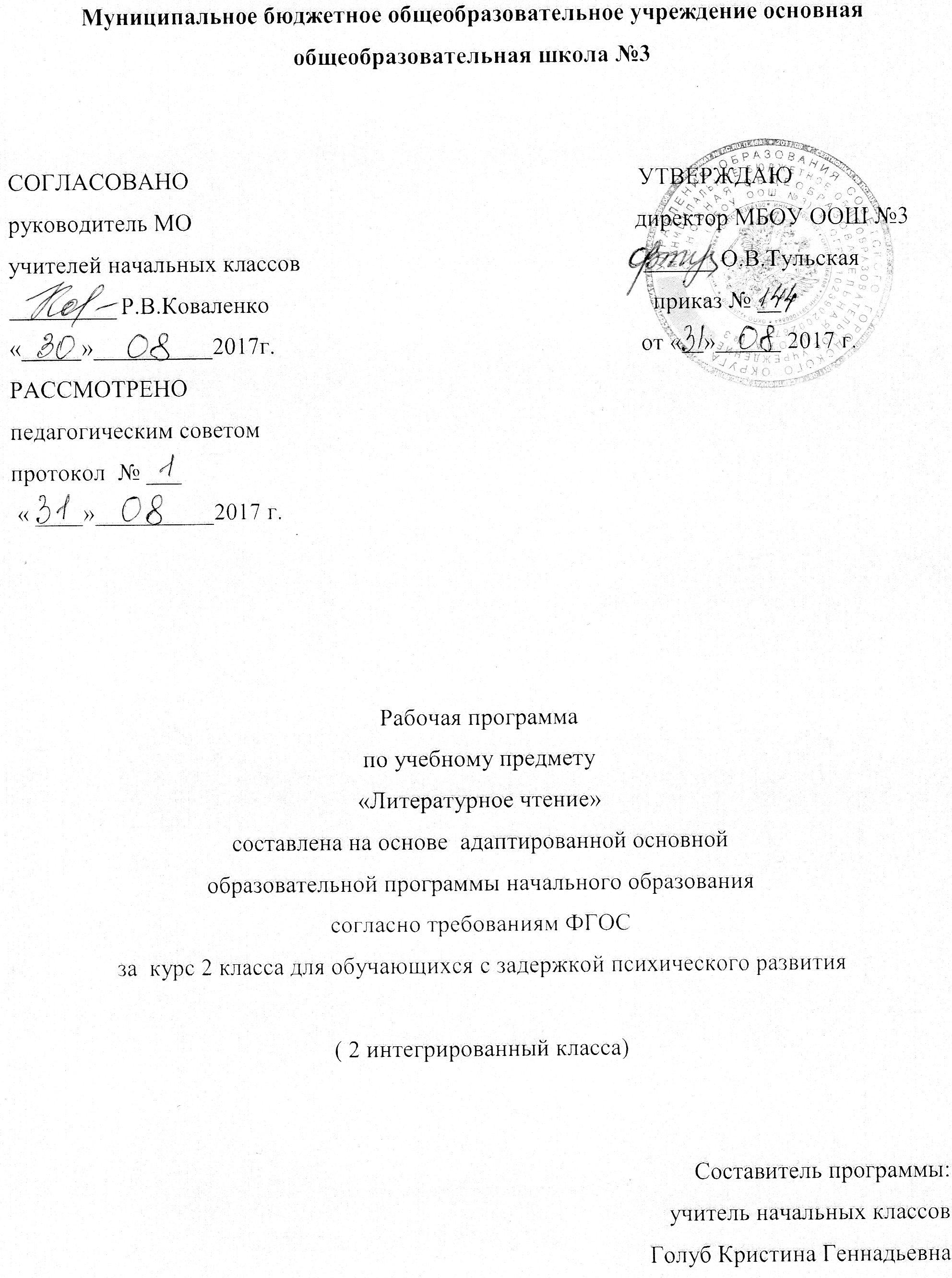 Содержание программыПояснительная записка                                                                                                        3    1.1.Возможные результаты                                                                                                   4   1.2. Критерии оценки                                                                                                            5Учебный план на предмет                                                                                                   7Календарно-тематический план                                                                                          8Образовательные ресурсы                                                                                                  11Пояснительная запискаПрограмма по учебному предмету «Литературное чтение» для 2 класса составлена на основе программы учебного курса «Литературное чтение» МБОУ ООШ № 3 и авторской программы Л.Ф. Климановой, В.Г.Горецкого. М.В. Головановой «Литературное чтение. 1-4 классы», М: «Просвещение» 2009г., в соответствии с приказом о введении ФГОС НОО №373 от 06.11.2009 года и во изменение Приказа №2357 от 22.09.2011.Программа раскрывает последовательность изучения разделов и тем курса, а так же рассматривает возможные результаты освоения блока «Литературное чтение » за 2 класс.Цель программы:Продолжить обучение детей чтению, ввести в мир художественной литературы и помочь осмыслить образность словесного искусства, пробуждать у детей интерес к словесному творчеству и  к чтению художественных произведений.Задачи:развивать у детей способность сопереживать героям;учить чувствовать и понимать образный язык, развивать образное мышление;формировать умение воссоздавать художественные образы литературного произведения, развивать творческое мышление;развивать поэтический слух;формировать потребность в постоянном чтении книги, развивать интерес к литературному творчеству, творчеству писателей;обогащать чувственный опыт ребёнка;формировать эстетическое отношение ребёнка к жизни;обеспечить развитие речи школьников и активно формировать навык чтения и речевые умения.Программа за курс «Литературное чтение» 2 класса рассчитана на 102 часов в год, из расчета 3 часа в неделю. Данная программа осуществляется по УМК «Школа России». Основной формой организации образовательного процесса является урок в соответствии с учебным планом школы. Уроки  проводятся по расписанию в соответствии  с требованиями  СанПиН (приказ №19993,от03.03.2011).Специфика программы заключается в том, что в неё внесены изменения с учётом обучения и воспитания детей с задержкой психического развития, у которых при потенциально сохранных возможностях интеллектуального развития наблюдаются слабость памяти, внимания, недостаточность темпа и подвижности психических 4 процессов, повышенная истощаемость. Для обеспечения коррекции их психического развития и эмоционально-волевой сферы, активизации познавательной деятельности, формирования навыков и умений учебной деятельности программой предусмотрено проведение на каждом уроке заданий на коррекцию внимания, памяти, логического мышления и на развитие мелкой моторики рук. Коррекционные задачи (реализуются на каждом уроке): – развитие личностных компонентов познавательной деятельности (познавательной активности, самостоятельности, произвольности), преодоление интеллектуальной пассивности, безынициативности; – обогащение кругозора и развитие речи до уровня, позволяющего детям включиться в учебный процесс, общаться в соответствии с его логикой и сознательно воспринимать учебный материал; – формирование учебной деятельности детей и коррекцию недостатков в её основных структурных звеньях: информационно-ориентационном, оперативноисполнительском, контрольно-оценочном. – охрана здоровья ребёнка и коррекция психосоматических неблагополучий в его развитииВозможные результатыЛичностные:формирование чувства гордости за свою Родину, её историю, российский народ;воспитание художественно-эстетического вкуса, эстетических потребностей, ценностей и чувств на основе опыта слушания и заучивания наизусть произведений художественной литературы;развитие этических чувств, доброжелательности и эмоционально-нравственной отзывчивости, понимания и сопереживания чувствам других людей;развитие самостоятельности и личной ответственности за свои поступки на основе представлений о нравственных нормах общения;развитие навыков сотрудничества со взрослыми и сверстниками в разных социальных ситуациях;Метапредметные:формирование умения понимать причины успеха/неуспеха учебной деятельности и способности конструктивно действовать даже в ситуациях неуспеха;использование знаково-символических средств представления информации о книгах;овладение навыками смыслового чтения текстов в соответствии с целями и задачами, осознанного построения речевого высказывания в соответствии с задачами коммуникации и составления текстов в устной и письменной формах;умение договариваться о распределении ролей в совместной деятельности, осуществлять взаимный контроль в совместной деятельности.Предметные:понимание литературы как явления национальной и мировой культуры, средства сохранения и передачи нравственных ценностей и традиций;осознание значимости чтения для личного развития; формирование представлений о Родине и её людях, окружающем мире, культуре, первоначальных этических представлений, понятий о добре и зле, дружбе, честности; формирование потребности в систематическом чтении;использование разных видов чтения (изучающее (смысловое), выборочное, поисковое); умение осознанно воспринимать и оценивать содержание и специфику различных текстов, участвовать в их обсуждении, давать и обосновывать нравственную оценку поступков героев;умение работать с разными видами текстов, находить характерные особенности научно-познавательных, учебных и художественных произведений.Критерии оценкиВо втором классе в первом триместре по всем предметам обучение является безотметочным. В классе используются следующие приемы оценочной деятельности, основанные на самооценке (пункт 8 раздел 2 ООП МБОУ ООШ №3): «Лесенка», «Волшебная линеечка». Нормы оценок по литературному чтению.Контрольная проверка навыка чтения проводится в конце триместра у каждого учащегося, оценка выставляется в классный журнал (со второго триместра) по следующим критериям: беглость, правильность, осознанность, выразительность. Оценка "5" ставится, если выполнены все 4 требования. Оценка "4" ставится, если выполняется норма чтения по беглости (в каждом классе и в каждой четверти она разная), но не выполнено одно из остальных требований. Оценка "3" ставится, если выполняется норма по беглости, но не выполнено два других требования. Оценка "2" ставится, если не выполняется норма беглости и не выполнены остальные три требования. В индивидуальном порядке, когда учащийся прочитал правильно, выразительно, понял прочитанное, но не уложился в норму по беглости на небольшое количество слов, ставится положительная отметка. Чтение наизусть. Оценка "5" - твердо, без подсказок, знает наизусть, выразительно читает. Оценка "4" - знает стихотворение наизусть, но допускает при чтении перестановку слов, самостоятельно исправляет допущенные неточности. Оценка "3" - читает наизусть, но при чтении обнаруживает нетвердое усвоение текста. Оценка "2" - нарушает последовательность при чтении, не полностью воспроизводит текст.Выразительное чтение стихотворения.Требования к выразительному чтению: правильная постановка логического ударения;соблюдение пауз; правильный выбор темпа; соблюдение нужной интонации;безошибочное чтение.Оценка "5" - выполнены правильно все требования.Оценка "4" - не соблюдены 1-2 требования Оценка "3" -допущены ошибки по трем требованиям Оценка "2" - допущены ошибки более, чем по трем требованиям Чтение по ролям Требования к чтению по ролям: своевременно начинать читать свои слова;подбирать правильную интонацию;читать безошибочно; читать выразительно.Оценка "5" - выполнены все требования. Оценка "4" - допущены ошибки по одному какому-то требованию. Оценка "3" - допущены ошибки по двум требованиям. Оценка "2" -допущены ошибки по трем требованиям.Пересказ Оценка "5" - пересказывает содержание прочитанного самостоятельно, последовательно, не упуская главного (подробно или кратко, или по плану), правильно отвечает на вопрос, умеет подкрепить ответ на вопрос чтением соответствующих отрывков. Оценка "4" -допускает 1-2 ошибки, неточности, сам исправляет их. Оценка "3" - пересказывает при помощи наводящих вопросов учителя, не умеет последовательно передать содержание прочитанного, допускает речевые ошибки. Оценка "2" - не может передать содержание прочитанного. Темп чтения I полугодие: 40 - 55 слов в минуту, II полугодие: 55 -70 слов в минуту.Учебный план на предметКалендарно-тематический планОбразовательные ресурсыУчебные пособия:Литературное чтение. Учебник 2 класс в 2-х ч.. Учебник + CD /Климанова Л.Ф., Горецкий В.Г., Федосова Н.А. – М.: Просвещение, 2013.Литературное чтение. 2 класс. Рабочая тетрадь. Бойкина М.В. – М.: Просвещение,2017. Учебное оборудование:технические средства (компьютер, магнитофон)учебные (бумага, цветные карандаши, линейка, карандаш, ручка)Демонстрационные пособия:магнитная доска;картинки животных, портреты авторов, репродукции.Список литературы, используемый для составления программыАвторская программа Л.Ф. Климановой, В.Г.Горецкого. М.В. Головановой «Литературное чтение. 1-4 классы», М: «Просвещение» 2009г.Закон РФ «Об образовании» (статья 9 в редакции от 03.06.2011 N 121-ФЗ «Образовательные программы» и статья 32 «Компетенция и ответственность образовательного учреждения»).Концепция духовно-нравственного развития и воспитания личности гражданина России. А.Я.Данилюк, А.М.Кондаков, В.А.Тишков. - М.: Просвещение, 2009. Начальная школа. Требования стандартов второго поколения к урокам и внеурочной деятельности / С.П. Казачкова, М.С. Умнова. – М.: Планета, 2012.Приказы Минобрнауки России от 31.12.2015г.№№1576, 1577, 1578 «О внесении изменений в ФГОС НОО»Примерная основная образовательная программа МБОУ ООШ №3.Примерные программы по учебным предметам. Стандарты второго поколения. Начальная школа. /Приложение к «Примерной основной образовательной программе образовательного учреждения. Начальная школа».В 2 частях. Часть 1. М.: Просвещение, 2010Учебный план МБОУ ООШ №3.Федеральный государственный стандарт начального общего образования, утвержден приказом Министерства образования и науки Российской Федерации (приказ №1897 17.12.2010г).ПредметКлассКол-во часов в неделю I триместрII триместрIII триместрГодЛитературное чтение23102№ п/пТема урокаКоличество часовДатаДата№ п/пТема урокаКоличество часовпланфактСамое великое чудо на свете (1 час)Самое великое чудо на свете (1 час)1Знакомство с учебником. Содержание. Словарь104.09.1804.09.18Устное народное творчество (9 часов)Устное народное творчество (9 часов)Устное народное творчество (9 часов)2О чем может рассказать школьная библиотека105.09.1805.09.183Самое великое чудо на свете107.09.1807.09.184Старинные и современные книги. Сравнение книг111.09.1811.09.185Книги Р.Сеф «Читателю»112.09.1812.09.186Малые и большие жанры устного народного творчества114.09.187Русские народные песни. Образ деревьев в русских народных песнях.118.09.188Потешки и прибаутки-малые жанры устного народного творчества119.09.189Загадки, пословицы и поговорки.121.09.1810Сказки. Ю. П. Мориц «Сказка по лесу идёт».125.09.1811Соотнесение смысла пословицы со сказочным текстом. Русская народная сказка «Петушок и бобовое зернышко»126.09.1812Русская народная сказка «Петушок и бобовое зёрнышко».128.09.1813Русская народная сказка «У страха глаза велики» Рассказывание сказки по рисункам102.10.1814Русская народная сказка  «Лиса и тетерев»   Рассказывание сказки по плану.103.10.1815Русская народная сказка «Лиса и журавль».105.10.1816Русская народная сказка «Каша из топора».109.10.1817Русская народная сказка «Гуси и лебеди». 110.10.1818Деление текста на части. Русская народная сказка «Гуси-лебеди»112.10.1819Обобщающий урок по теме: «Устное народное творчество». Тест116.10.1820Картины осенней природы. Осенние загадки117.10.1821Лирические стихотворения Ф.Тютчева и К.Бальмонта.Интонация стихотворения119.10.1822Лирические стихотворения А. Плещеев «Осень наступила» Осенние картины природы123.10.1823Лирические стихотворения . А. Фет «Ласточки пропали».Средство художественной выразительности124.10.1824Лирические стихотворения А.Толстого и С.Есенина126.10.1825Лирические стихотворения В.Брюсова «Сухие листья» и И. Токмаковой «Опустел скворечник»106.11.1826Средства художественной выразительности В.Берестов «Хитрые грибы».   «Грибы». Тест.107.11.1827Сравнение худож. и научно-популяр. текстов. «Осеннее утро» М.Пришвин109.11.1828Проверим себя и оценим свои достижения по разделу «Люблю природу русскую»113.11.1829-30А.С. Пушкин – великий русский писатель.   Стихи214.11.1816.11.1831А. С. Пушкин «Вот север, тучи нагоняя…», «Зима! Крестьянин, торжествуя…»120.11.1832А. С. Пушкин «Сказка о рыбаке и рыбке».121.11.1833Контрольная работа 123.11.1834Сравнение басни и сказки..И.А.Крылов «Лебедь, рак  и щука127.11.1835Структура басни, модель басни..И.А.Крылов «Стрекоза и муравей»128.11.1836Л. Н. Толстой «Старый дед и внучек», «Филиппок».130.11.1837Л. Н. Толстой «Филиппок», «Котёнок».104.12.1838Разноцветные страницы. И.Токмакова «Десять птичек - стайка»105.12.1839Проверим себя и оценим достижение.Тест107.12.1840О братьях наших меньших.  Н. Сладков «Они и мы», А. Шибаев «Кто кем становится».111.12.1841Приёмы сказочного текста в стихотворении. Б. Заходер «Плачет киска»  И.Пивоварова «Жила-была собака112.12.1842Заголовок стихотворения. В.Берестов «Кошкин щенок»114.12.1843Домашние животные. Стихи, рассказы, сказки118.12.1844Нравственный смысл поступков героев произведений. М. Пришвин «Ребята и утята»119.12.1845Пересказ текста по плану. М.Пришвин  «Ребята и утята»121.12.1846Е.Чарушин «Страшный рассказ»125.12.1847Подробный пересказ на основе плана .Б.Житков «Храбрый утенок»126.12.1848Как хорошо уметь читать. В. Бианки «Музыкант».128.12.1849В. Бианки «Сова».111.01.1950Разноцветные страницы. С.Брезкун115.01.1951Вопросы из детских журналов. Д. Хармс «Игра», «Вы знаете?».116.01.1952Игра в стихи. Д.Хармс, С.Маршак «Веселые стихи». «Что это было?», Ритм стихотворного текста.118.01.1953Иллюстрирование текста. Н.Гернет«Очень-очень вкусный пирог»122.01.1954Ю. Владимиров «Чудаки». А. Введенский «Учёный Петя»,«Лошадка».123.01.1955Зимние загадки. Соотнесение загадки и отгадки. И. Бунин «Зимним холодом пахнуло».125.01.1956Лирические стихотворения. Настроение стихотворения. К.Бальмонт «Светло-пушистая снежинка белая», Ф.Тютчев«Чародейкою Зимою».129.01.1957Лирические стихотворения .С. Есенин «Поет зима аукает». «Береза».130.01.1958Выделение главной мысли из текста. «Два мороза».101.02.1959С.Михалков «Новогодняя быль».Чтение по ролям.105.02.1960Весёлые стихи о зиме А.Барто «Дело было в январе», С.Дрожжин «Улицей гуляет»106.02.1961Проверим себя  и оценим свои достижения. Тест108.02.19Писатели- детям (8 часов)Писатели- детям (8 часов)Писатели- детям (8 часов)62К. И. Чуковский «Путаница», «Радость».112.02.1963К. И. Чуковский «Федорино горе».113.02.1964С. Я. Маршак «Кот и лодыри».115.02.1965С. В. Михалков «Мой секрет», «Мой щенок».119.02.1966А. Л. Барто «Верёвочка», «Мы не заметили жука», «В школу», «Вова- добрая душа».120.02.1967Н. Н. Носов «Затейники».122.02.1968Контрольная работа 126.02.1969Н. Н. Носов «Живая шляпа».127.02.1970Н. Н. Носов «На горке». Обобщающий урок по теме: «Писатели- детям». Тест № 7.101.03.19Я и мои друзья (7 часов)Я и мои друзья (7 часов)Я и мои друзья (7 часов)    71В. Д. Берестов «За игрой», «Гляжу с высоты». Э. Э. Мошковская «Я ушёл в свою обиду». В. Лунин «Я и Вовка».105.03.1972Н. Булгаков «Анна, не грусти!»106.03.1973Ю. Ермолаев «Два пирожных».112.03.1974В. Осеева «Волшебное слово».113.03.1975В. Осеева «Хорошее».115.03.1976В. Осеева «Почему?» Обобщающий урок по теме «Я и мои друзья». Тест № 8.119.03.1977Контрольная работа 120.03.19Люблю природу русскую. Весна (4 часа)Люблю природу русскую. Весна (4 часа)Люблю природу русскую. Весна (4 часа)78Весенние загадки. Ф. И. Тютчев «Зима недаром злится», «Весенние воды».122.03.1979А. Плещеев, А. Блок, С. Маршак. Стихи.102.04.1980Женский день. И. Бунин «Матери». А. Плещеев «В бурю».103.04.1981Е. Благинина «Посидим в тишине». Э. Мошковская «Я маму мою обидел». С. Васильев «Белая берёза». Тест № 9.105.04.19И в шутку и всерьёз (6 часов)И в шутку и всерьёз (6 часов)И в шутку и всерьёз (6 часов)82Б. Заходер «Товарищам детям», «Что красивей всего?» «Песенки Винни- Пуха».109.04.1983Э. Успенский «Чебурашка». Стихи.110.04.1984В. Берестов «Знакомый», «Путешественники», «Кисточка».112.04.1985И. Токмакова «Плим», «В чудной стране».116.04.1986Г. Остер «Будем знакомы».117.04.1987В. Драгунский «Тайное становится явным». Тест № 10.119.04.19Литература зарубежных стран (6 часов)Литература зарубежных стран (6 часов)Литература зарубежных стран (6 часов)88-89Народные песенки разных стран.223.04.1924.04.1990-91Ш. Перро «Кот в сапогах».226.04.1930.04.1992-93Ш. Перро «Красная шапочка».207.05.1908.05.1994-95Г. Х. Андерсен «Принцесса на горошине».214.05.1915.05.1996-97Э. Хогарт «Мафик и Паук». Обобщение по теме «Литература зарубежных стран». Тест № 11.217.05.1921.05.1998Итоговая контрольная работа.122.05.1999Работа над ошибками124.05.19100Проект на тему « Моё любимое прочитанное произведение»128.05.19101Представление проектов 129.05.19102КВН131.05.19